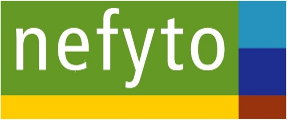 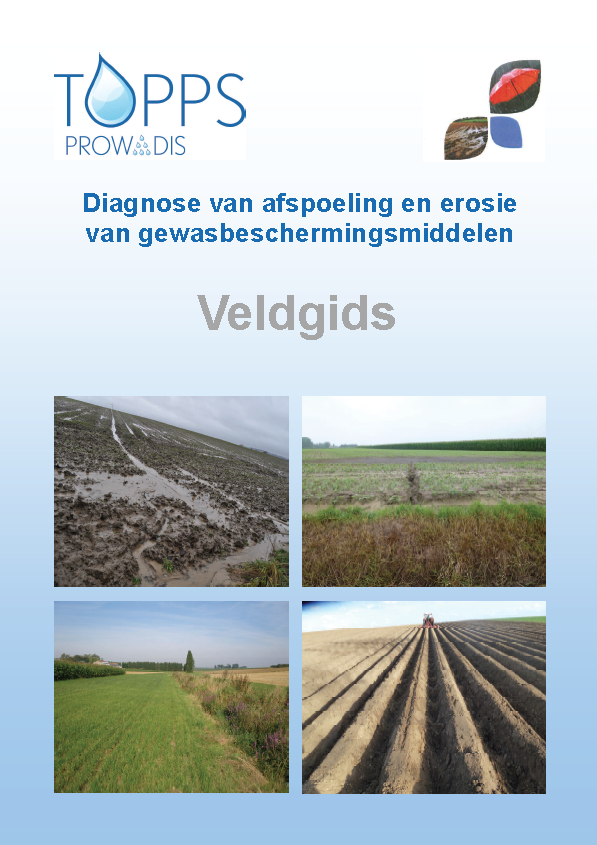 Velddiagnose: PraktischDoor een velddiagnose* uit te voeren zult u begrijpen welke weg het water zal volgen in het veld naar het oppervlaktewater en zo kunt u het risico op afspoeling en erosie van gewasbeschermingsmiddelen inschatten. Deze inschatting kan gedeeltelijk gemaakt worden op basis van kaartmateriaal. De hoogteverschillen in een perceel en tussen percelen zijn zichtbaar gemaakt op de website www.boerenbunder.nl. Op deze website kunt u uw percelen opzoeken en een indruk krijgen van de stroomrichting van het water en de voor afspoeling kritische gedeelten van uw percelen. Echter een velddiagnose is noodzakelijk om een correcte beoordeling uit te voeren en eventuele knelpunten te identificeren. Een velddiagnose kan het best uitgevoerd worden in de winter of vroege lente.Perceel in boerenbunder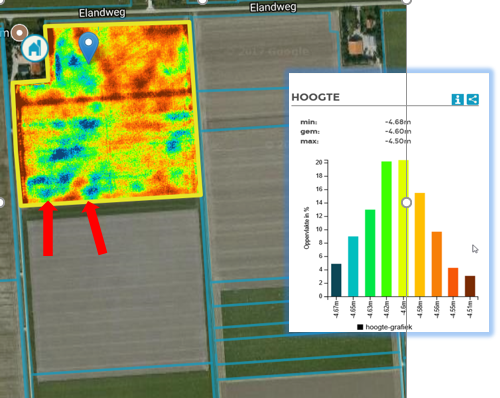 De documenten om een velddiagnose uit te voeren en het risico op afspoeling en erosie van gewasbeschermingsmiddelen in te schatten, vindt u in deze veldgids. De beoordeling kan gebeuren aan de hand van een controlelijst. Op basis van de antwoorden in de controlelijst kunnen de parameters in de beslisbomen beoordeeld worden en komt u tot de risicoklasse van het perceel en de bijhorende reducerende maatregelen. Ook kunnen de parameters in de beslisbomen rechtstreeks ingeschat worden. Eerst moet de ligging van het perceel t.o.v. de watergang en de mogelijkheid tot afstroming naar de watergang beoordeeld worden. Percelen naast de watergang of percelen waarbij afstroming tot in de watergang mogelijk is, moeten verder beoordeeld worden aan de hand van 2 beslisbomen. Een eerste beslisboom (D1) gaat het risico op afspoeling door het overschrijden van de infiltratiecapaciteit van de bodem na en m.b.v. de tweede beslisboom wordt het risico op afspoeling door verzadiging van de bodem bepaald (D2). Beide beslisbomen moeten gebruikt worden in het veld, aangezien beide types afspoeling kunnen voorkomen.Afspoeling door het overschrijden van de infiltratiecapaciteit van de bodem komt vooral voor in de lente en de vroege zomer tijdens hevige regenbuien op bodems met een beperkte bodembedekking. Afspoeling veroorzaakt door verzadiging van de bodem komt meestal voor na een lange regenperiode en wanneer de verdamping laag is. Dit komt onder Europese omstandigheden dus vooral voor in de late herfst tot de vroege lente.Een derde beslisboom beoordeelt het voorkomen van geconcentreerde afspoeling. Als er indicaties zijn van geconcentreerde afspoeling moeten maatregelen genomen worden.De percelen worden aan de hand van deze beslisbomen ingedeeld in 4 risicoklasses: Zeer laag/Verwaarloosbaar (groen), laag risico (geel), matig risico (oranje) en hoog risico (rood). Voor elke risicoklasse worden de bijhorende maatregelenpakketten kort beschreven. Voor meer gedetailleerde informatie wordt verwezen naar de informatie in de toolbox kaarten op de site www.toolboxwater.nlTot slot vindt u in deze veldgids ook meer informatie over enkele reducerende maatregelen. *Methode gebaseerd op Frans onderzoek door Arvalis Institut du végétal en Irstea en aangepast aan de situaties in de landen van de TOPPS-prowadis projectpartners.Controlelijst
 Vul de lijst in aan de hand van de gegevens op pag 7-12, bepaal daarna de risicoklasse volgens pagina 5-6 en kijk tenslotte welke maatregelen voor u van belang zijn.BeslisbomenAfstand tot de watergangBeslisboom 1: Risico op afspoeling door het overschrijden van de infiltratiecapaciteitBeslisboom 2: Risico op afspoeling door verzadiging van de bodem Beslisboom 3: Geconcentreerde afspoelingBepalen van de bodemtextuur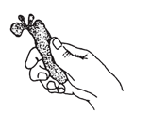 Nederlandse textuurdriehoek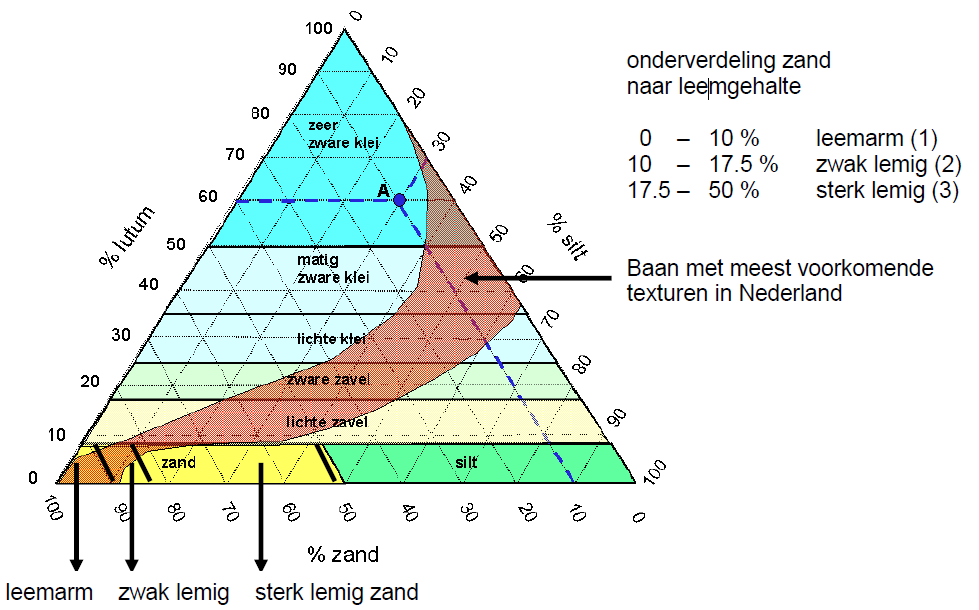 Bron: Aanvulling dictaat inleiding bodem, oct 2011. WUR Doorlaatbaarheid van het bodemoppervlakBepaal de bodemtextuur (p6-7) van het bodemoppervlakBepaal verslemping Voorbeelden van verslemping: 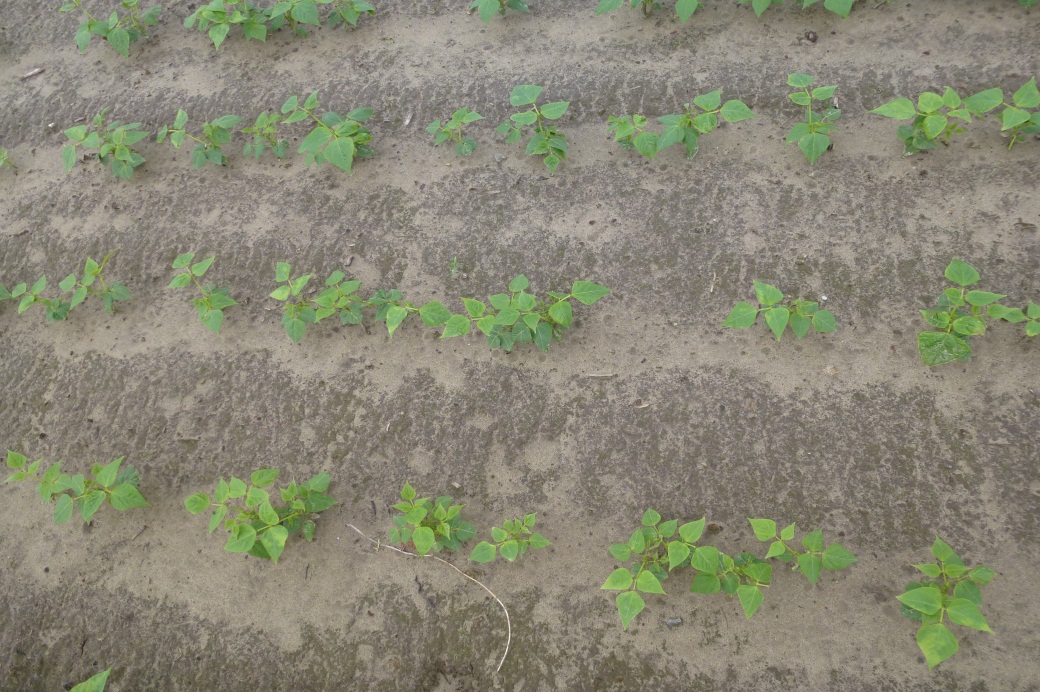 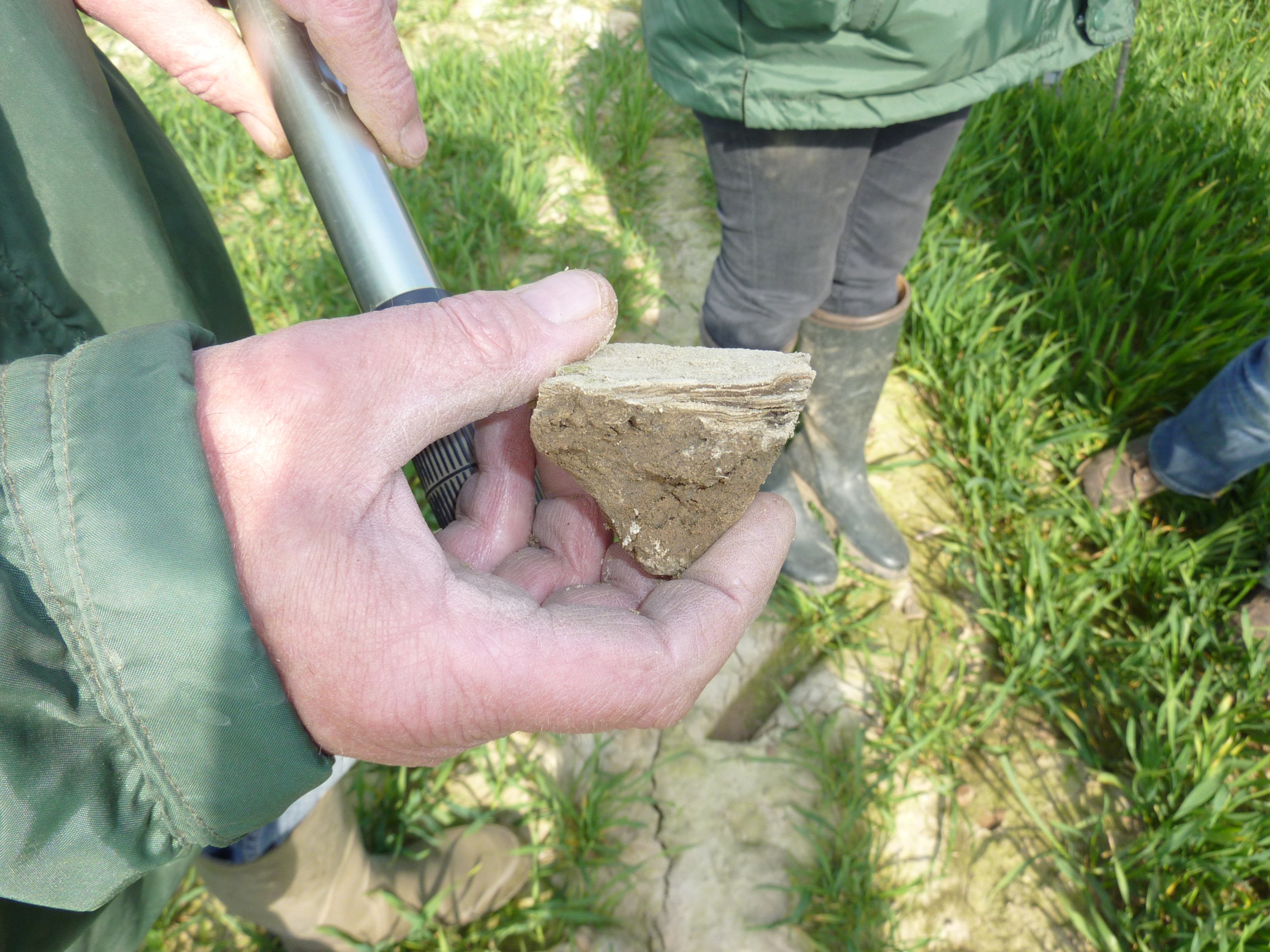 Doorlatendheid van de bodemBepaal de bodemtextuurGa na of verdichte lagen in de bodem voorkomenEen verdichte laag in de bodem kan op een eenvoudige manier vastgesteld worden met behulp van een prikstok of metalen staaf. Deze moet met een constante snelheid in de bodem geduwd worden. Een verhoogde weerstand op een bepaalde diepte, kan duiden op een verdichte laag. Een penetrologger is een meer wetenschappelijk ontwikkeld instrument waarbij de indringingsweerstand gemeten wordt.Omdat de weerstand van de bodem toeneemt met toenemende droogte zal een droge bodem meer verdicht aanvoelen dan een natte bodem. Vandaar gebeurt het bepalen van de verdichting bij voorkeur wanneer de bodem voldoende vochtig is (en zich op veldcapaciteit bevindt).        Prikstok				        Penetrologger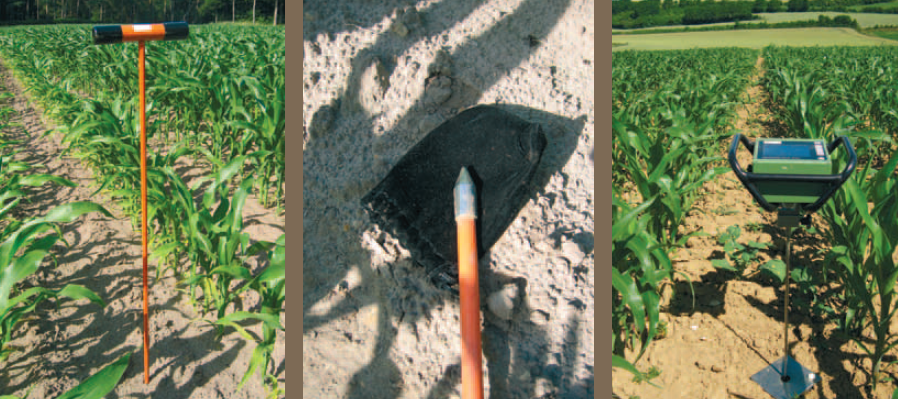 Bron: Bodemverdichting in de landbouw vermijden en herstellen, Prosensols, 2011HydromorfieHydromorfieën worden veroorzaakt door periodieke waterverzadiging in de bodem en worden in het algemeen veroorzaakt door een hoge grondwatertafel of weinig doorlaatbare lagen (klei, mergel, verdichting) in de bodem, die de infiltratie van het water vertragen. Indicatoren: 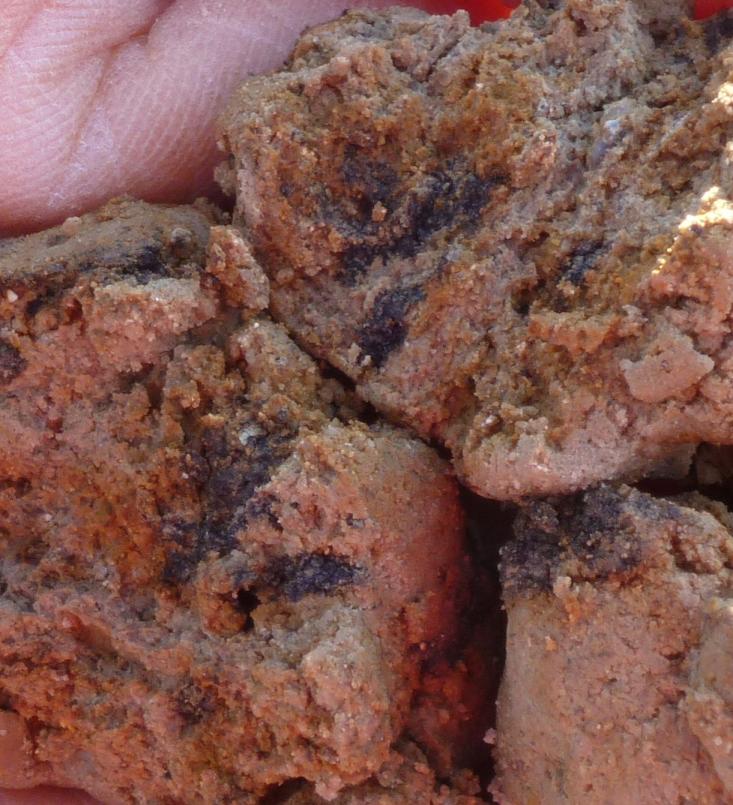 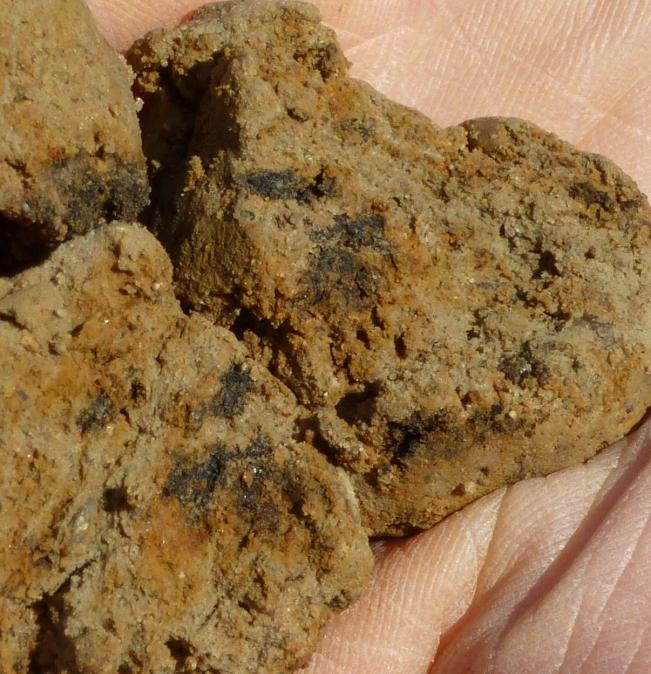 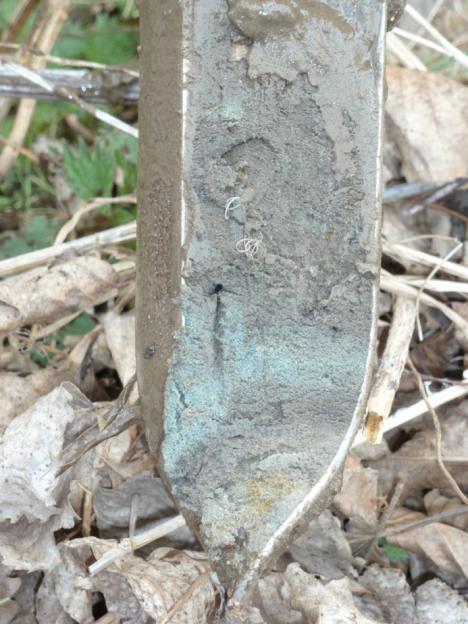 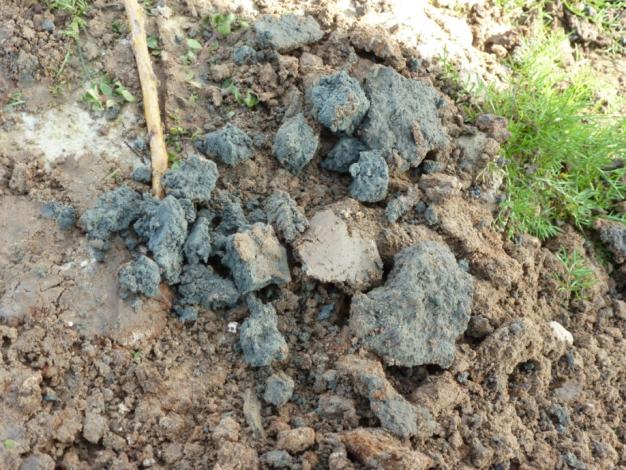 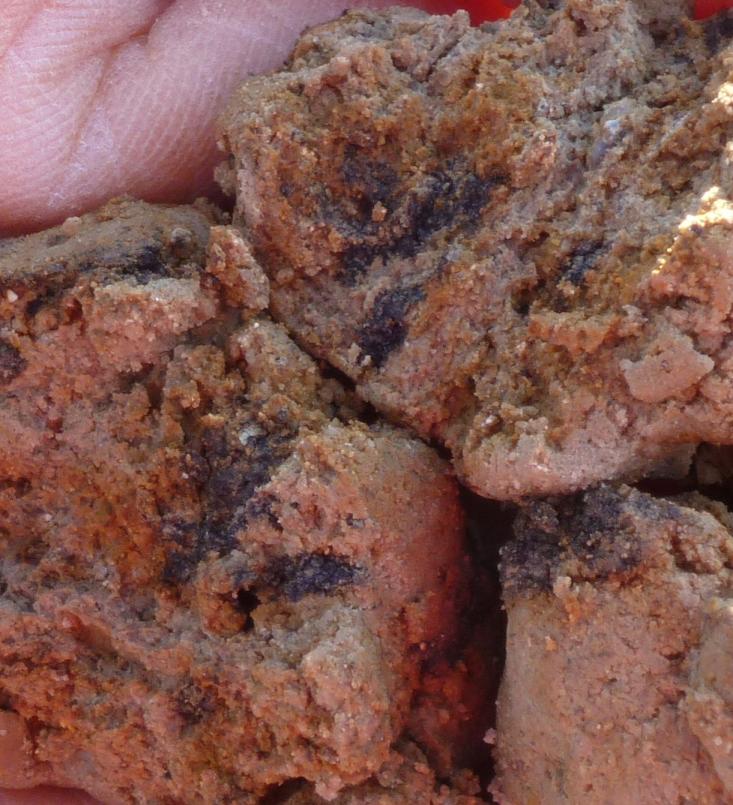 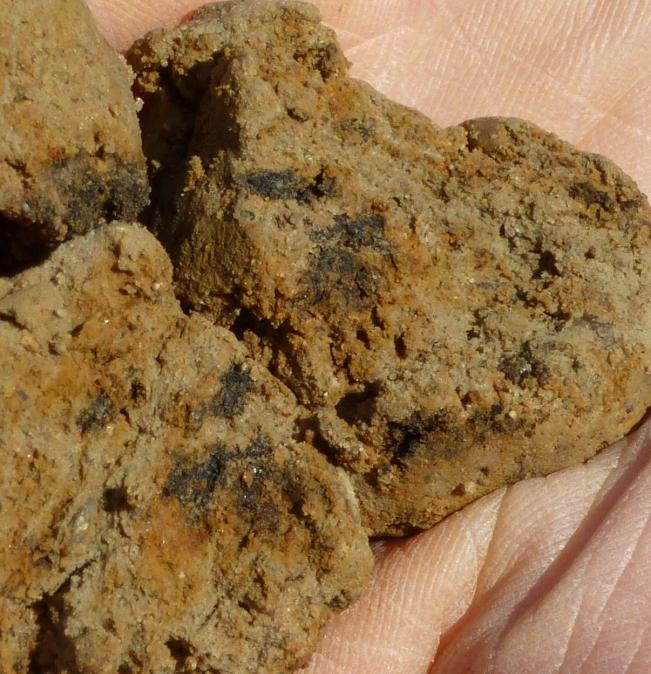 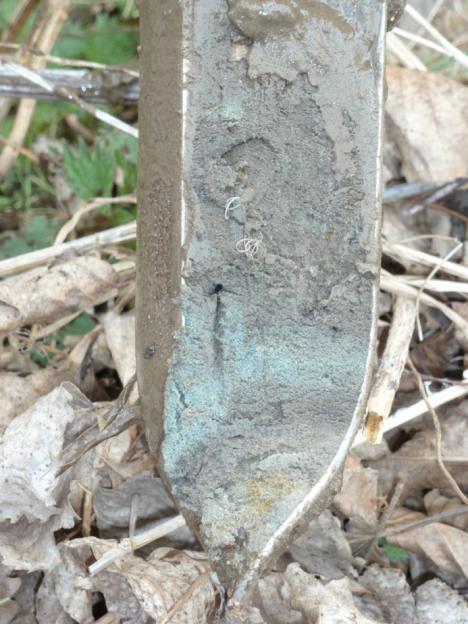 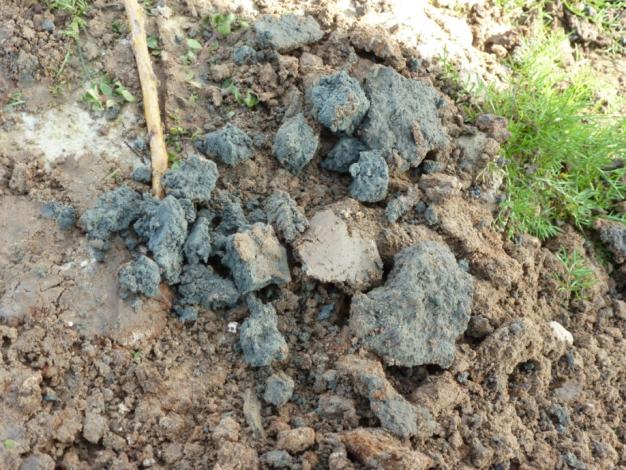 Het waterbergend vermogenBepaal de bodemtextuur tot op 1m diepteBereken het waterbergend vermogen van de bodem (WBV) op basis van onderstaande tabelVoorbeeld:Totaal waterbergend vermogen voor 100 cm bodem = (1,35 mm/cm x 50 cm) + (1,70 mm/cm x 50) = 152,5 mmWaterbergend vermogen van de bodem > 120 mm 
 risico op afspoeling van gewasbeschermingsmiddelen verwaarloosbaarMitigerende maatregelenPercelen niet naast watergangPercelen naast watergang (Beslisboom 1 en 2)Geconcentreerde afspoeling1Perceel naast de watergangJaNee2Afspoeling naar lager gelegen gebied 		Niet mogelijkMogelijk, niet tot watergangMogelijk tot watergang3Geconcentreerde afspoeling zichtbaarJaNeeIndien het veld naast de watergang ligt of er afspoeling is naar lager gelegen gebied, ga verderIndien het veld naast de watergang ligt of er afspoeling is naar lager gelegen gebied, ga verderIndien het veld naast de watergang ligt of er afspoeling is naar lager gelegen gebied, ga verderIndien het veld naast de watergang ligt of er afspoeling is naar lager gelegen gebied, ga verderIndien het veld naast de watergang ligt of er afspoeling is naar lager gelegen gebied, ga verder4BodemtextuurBepalen aan de hand van bodemkaart of inschatting in het veld (Zie pg 6-7 )		Diepte_______________Textuur_______________________________________5Doorlatendheid van het bodemoppervlakInschatten op het veld (zie pg 8)LaagMatigHoog6Karakteristieken van het terrein	GeendrainageGedraineerd7Doorlatendheid van de bodemPloegzool, kleilaag of andere storende laag die infiltratie bemoeilijkt (zie pg 10)GeenPloegzoolof anderePloegzoolen andere8Hydromorfe bodemVerifieer de aanwezigheid van groen/grijze kleuren, ijzer/mangaan afzettingen met roodbruine/zwarte kleuren of een weinig doorlatende laag in de bodem m.b.v. een boor (zie pg 11)JaNee9Waterbergend vermogenInschatten obv de bodemtextuur adhv tabel (zie pg 12)<120mm>120mmIndien geconcentreerde afspoeling zichtbaar is, ga verderIndien geconcentreerde afspoeling zichtbaar is, ga verderIndien geconcentreerde afspoeling zichtbaar is, ga verderIndien geconcentreerde afspoeling zichtbaar is, ga verderIndien geconcentreerde afspoeling zichtbaar is, ga verder10Geconcentreerde afspoeling in….	RijpadenHoek van het veld  Toegangsweg11Gematigde geconcentreerde afspoeling in…. *Thalweg= Lijn die de laagste punten in een vallei verbindt.	GeulThalweg*12Sterke geconcentreerde afspoeling in….	Geulen niet in thalwegGeulen in thalweg13Bodeminfiltratiecapaciteit bufferstrook	LaagHoogAfstand tot de watergangAfstand tot de watergangAfspoeling naar lager legen percelenBereikt de afspoeling de watergangRisicoklassePerceel naast watergangneejaJaT3Perceel naast watergangneejaneeT2Perceel naast watergangneeneeneeT1Perceel naast watergangjaGa naar beslisboom 1 en 2Ga naar beslisboom 1 en 2Ga naar beslisboom 1 en 2Afstand tot de watergangDoorlatendheid van bodemoppervlakHellingsgraadRisicoklassePerceel naast waterganglaagMatig (2-5%)I6Perceel naast waterganglaagZwak (<2%)I5Perceel naast watergangmatigMatig (2-5%)I3Perceel naast watergangmatigZwak (<2%)I2Perceel naast waterganghoogMatig (2-5%)I2Perceel naast waterganghoogZwak (<2%)I1Afstand tot de watergangDrainageDoorlatendheid van de bodemWaterbergend vermogen (WBV)RisicoklassePerceel naast watergangneePloegzool + ondoorlatende laagAlle WBV’sS4Perceel naast watergangneePloegzool of ondoorlatende laag< 120 mmS3Perceel naast watergangneePloegzool of ondoorlatende laag>120 mmS2Perceel naast watergangneeGeen ploegzool en ondoorlatende laag< 120 mmS2Perceel naast watergangneeGeen ploegzool en ondoorlatende laag>120 mmS1Perceel naast watergangjaPloegzool + ondoorlatende laagAlle WBV’sSD3Perceel naast watergangjaPloegzool of ondoorlatende laag< 120 mmSD3Perceel naast watergangjaPloegzool of ondoorlatende laag>120 mmSD2Perceel naast watergangjaGeen ploegzool en ondoorlatende laag< 120 mmSD2Perceel naast watergangjaGeen ploegzool en ondoorlatende laag>120 mmSD1Diagnose van geconcentreerde afspoeling en erosieDiagnose van geconcentreerde afspoeling en erosieDiagnose van geconcentreerde afspoeling en erosieDiagnose van geconcentreerde afspoeling en erosieRisicoklasseHet afstromend water ontstaat niet op het perceelHet afstromend water komt van hoger gelegen percelenHet afstromend water komt van hoger gelegen percelenHet afstromend water komt van hoger gelegen percelenC1Het afstromend water ontstaat wel op het perceelHet afstromend water concentreert zich in de wielsporenHet afstromend water concentreert zich in de wielsporenHet afstromend water concentreert zich in de wielsporenC2Het afstromend water ontstaat wel op het perceelHet afstromend water concentreert zich in de hoek van het veldHet afstromend water concentreert zich in de hoek van het veldHet afstromend water concentreert zich in de hoek van het veldC3Het afstromend water ontstaat wel op het perceelHet afstromend water concentreert zich in de toegangswegHet afstromend water concentreert zich in de toegangswegHet afstromend water concentreert zich in de toegangswegC4Het afstromend water ontstaat wel op het perceelHet afstromend water concentreert zich in geulenGeen hydromorfe bodemGeen hydromorfe bodemC5Het afstromend water ontstaat wel op het perceelHet afstromend water concentreert zich in geulenHydromorfe bodemHydromorfe bodemC6Het afstromend water ontstaat wel op het perceelHet afstromend water concentreert zich in ThalwegGeen hydromorfe bodemGeen hydromorfe bodemC7Het afstromend water ontstaat wel op het perceelHet afstromend water concentreert zich in ThalwegHydromorfe bodemHydromorfe bodemC8Het afstromend water ontstaat wel op het perceelHet afstromend water is sterk geconcentreerdGeulvorming niet in ThalwegGeulvorming niet in ThalwegC9Het afstromend water ontstaat wel op het perceelHet afstromend water is sterk geconcentreerdGeulvorming in ThalwegGrasbufferstroken met hoge infiltratie capaciteitC10Het afstromend water ontstaat wel op het perceelHet afstromend water is sterk geconcentreerdGeulvorming in ThalwegGrasbufferstroken met lage infiltratie capaciteitC11Lage doorlaatbaarheid alsVerslempte bodem of kleiige & lemige bodems (>30% klei , < 30% zand) of Zwellende Klei – (> 25% klei)Hoge doorlaatbaarheid alsGeen verslempte bodemenZand & zandlemige bodem (< 20% klei, > 65% zand)ofLemige bodems (zand + leem > 65%), veel aggregaten en hoog gehalte organische stof  > 3% Matige doorlaatbaarheid alsGeen verslempte bodem enAndere bodemtexturen dan hierboven vermeld Oxidatievlekken met dominante roestkleur, soms met afzettingen van ijzer en mangaan (kleine zwarte bolletjes): tijdelijke wateropslag 
van enkele weken tot enkele maanden per jaarReductievlekken (gleys), met een homogene grijsblauwe tint: de waterophoping is permanent of quasi permanentBodemtextuur BelgiëCodeWaterbergend vermogen (mm water per cm bodem)1ZandZ0.702Kleiig zandS1.003Lemig zand1.004Licht zandleemP1.225Zandleem L1.356Zwaar zandleem1.557Zeer Licht leemA1.308Licht leem1.759Zwaar leem1.9510Lemige kleiE1.8811Lichte klei1.7012Klei1.7513Zandige klei1.5014Zware kleiU1.8015Zeer zware klei1.8016Zware zandige klei1.70Bodemlaag 1Bodemlaag 2BodemtextuurZandleemLichte kleiDiepte50 cm50 cmWaterbergend vermogen per cm bodem1.351.70T1Pas goede landbouwpraktijken in het veld toe om afspoeling en erosiete minimaliseren.T2Behandel het perceel in de diagnose als ‘een veld naast de watergang’ en pas maatregelen toe op het perceel om te vermijden dat het water afstroomt naar lager gelegen percelenT3Vermijd afspoeling door brongerichte maatregelen in het perceel en/of grasbufferstroken en opvangstructuren aan de rand van het veld. Indien mogelijk, laat het water infiltreren in het lagergelegen veld door het nemen van passende maatregelen (grasbufferstroken, opvangstructuren).I1/S(D)1Pas goede landbouwpraktijken in het veld toe om afspoeling en erosie te minimaliserenI2/S(D)2Verminder afspoeling bij de bron door maatregelen in het perceel. Als maatregelen in het perceel niet mogelijk zouden zijn, leg dan grasbufferstroken aan de rand van het perceel .I3/I5/S(D)3Verminder afspoeling bij de bron door alle passende maatregelen op het perceel toe te passen. Wanneer maatregelen in het perceel alleen niet voldoende zijn, leg dan ook grasbufferstroken en opvangstructuren aan.I4/I6/I7/S(D)4Verminder het risico op afspoeling en erosie met alle mogelijke maatregelen op het perceel, grasstroken en opvangstructuren. Combineer alle mogelijke maatregelen om een maximaal effect te verkrijgen.Categorie van maatregelen Maatregelen bij een laag risico Maatregelen bij een matig risico Maatregelen bij een hoog risico Maatregelen bij een zeer hoog risico BodembeheerVermijd verslemping Vermijd verdichting Verhoog het organisch materiaal in de bodem Ruw zaaibedBeheer van de rijsporen Leg drempeltjes aan in het perceelMinder intensieve bodembewerkingen  Minder bodembewerkingen (ploegloos boeren) TeelttechniekGewasrotatieBodembedekkingVergroot de kopakker Dubbel inzaaien op risicovolle plaatsen Grasbufferstroken Beheer van toegangsweg tot het perceelGrasbufferstroken langs waterlopen Leg grasbufferstroken aan op de perceelsgrensLeg een grasbufferstrook in de thalweg aanLeg een haag/bos als buffer aanVerklein het perceel door grasbufferstroken in het veldVangstructuren Plantaardige/aarden damconstructiesBegroeide buffergrachtAangelegde meersen/poelenDuurzaam gebruik van gewasbeschermingsmiddelenPas het spuitstijdstip aan. Pas product aan. Geoptimaliseerde irrigatie Gebruik technologie waarbij irrigatietijdstip en –hoeveelheid aangepast kan wordenC1Voorkom afspoeling bij de bron: voer een diagnose uit naar het risico op afspoeling op de hoger gelegen percelen in het afstroomgebied. Leg grasbufferstroken en opvangstructuren aan om geconcentreerde afspoeling in lager gelegen gebieden op te vangen.C2Leg de rijpaden in de andere richting (mee met de hoogtelijnen). Zaai de kopakker dubbel in. Verbreed de kopakkerC3Leg een grasbufferstrook in de hoek van het perceel in een niet-hydromorfe bodem.Leg opvangstructuren aan (damconstructies op de grens van het perceel of een poel/bufferbekken) in een hydromorfe bodem.C4Verminder bodemcompactie en zaai gras in op de toegangsweg tot het veld om de infiltratiecapaciteit van de bodem te verhogen.C5Leg een grasbufferstrook aan op de rand van het perceel. Leg opvangstructuren (plantaardige damconstructies, heggen, hagen,...) aan of verbreed de grasbufferstrook, als er reeds een grasbufferstrook op de rand van het perceel ligt. Verklein het perceel aan de hand van grasbufferstroken in het perceel.C6Leg een brede grasbufferstrook op de rand van het perceel of vorm het perceel om tot een meers. Verklein het perceel aan de hand van grasbufferstroken in het perceel.C7Zaai de thalweg dubbel in of leg een grasbufferstrook in de thalweg aan. Een bestaande grasbufferstrook (onderaan het perceel) kan vergroot of omgevormd worden tot een begroeide buffergracht. Bouw opvangstructuren (poel en/of meers). C8Sluit de geul. Zaai de strook dubbel in of leg een grasbufferstrook aan of vergroot de bestaande grasbufferstrook. Ook kunnen opvangstructuren (plantaardige dammen of hagen) geplaatst worden. Verklein het perceel aan de hand van grasbufferstroken in het perceel. Maak een diagnose van de hoger gelegen percelen en leg stroomopwaarts maatregelen aan. Heroriënteer eventueel het huidige teeltsysteem en overweeg een andere landgebruik.C9Sluit de geul. Zaai de strook dubbel in of leg een grasbufferstrook aan of vergroot de bestaande grasbufferstrook. Ook kunnen opvangstructuren (plantaardige dammen of hagen) geplaatst worden. Verklein het perceel aan de hand van grasbufferstrokenC10Sluit de geul. Leg een grasbufferstrook aan in de thalweg of verbreed debestaande grasbufferstrook. Ook kan een begroeide buffergracht of poel aangelegd worden. Verklein het perceel aan de hand van grasbufferstroken in het perceel. Maak een diagnose van de hoger gelegen percelen en leg stroomopwaarts maatregelen aan.C11Sluit de geul. Leg een grasbufferstrook aan in de thalweg of verbreed debestaande grasbufferstrook. Ook kan een meers en/of poel worden aangelegd om het afstromende water op te vangen. Leg plantaardige damconstructies aan om het water te verspreiden en de snelheid van het water af te remmen.